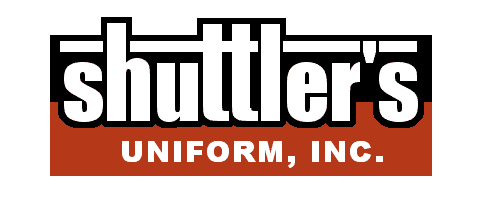 777 Alpha Drive.  Highland   440-646-9600    Fax: 440-646-9503  216-739-9600